Geckonet wprowadza subskrypcje miesięczne na ESETGeckonet, jako Autoryzowany Partner ESET, wprowadza do sprzedaży miesięczne subskrypcje na cieszące się ogromną popularnością rozwiązania antywirusowe: ESET NOD32 Antivirus, ESET Internet Security oraz ESET Smart Security Premium.Firma uruchomiła sprzedaż licencji miesięcznych ESET we wtorek, 8 czerwca 2021 roku, jako pierwszy operator w Polsce. Na początek w ofercie Geckonet pojawiły się licencje na trzy programy: ESET NOD32 Antivirus sprzedawany jest w cenie 15 zł miesięcznie, ESET Internet Security dostępny jest za 20 zł miesięcznie, zaś za szczycący się najszerszą ochroną ESET Smart Security Premium trzeba zapłacić 30 zł miesięcznie. Wszystkie licencje poprzedzone są 14 dniowym okresem próbnym. Jeżeli użytkownik zrezygnuje w tym czasie z subskrypcji, to nic za nią nie zapłaci.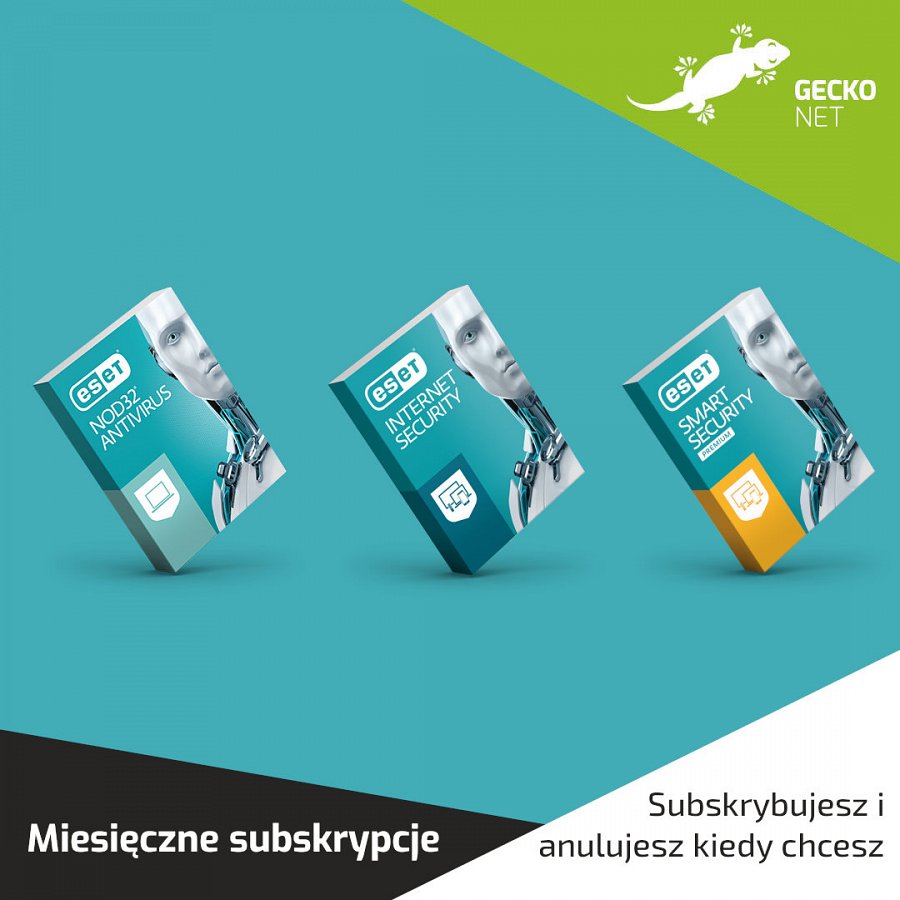 Obecnie oprogramowanie antywirusowe ESET dostępne jest tylko dla klientów Geckonet, posiadających już u operatora jedną z usług telekomunikacyjnych – Internet, telewizję światłowodową, bądź telefon IPTV.Model subskrypcyjny cieszy się na świecie coraz większą popularnością, zwłaszcza wśród użytkowników serwisów streamingowych. Geckonet wychodzi naprzeciw oczekiwaniom swoich klientów, dając im możliwość subskrypcji oprogramowania antywirusowego ESET, wypróbowania funkcjonalności aplikacji, anulowania subskrypcji w dowolnym momencie, lub pozostania przy wybranym antywirusie na dłużej.Firma ma zamiar w dalszym ciągu rozwijać usługę subskrypcyjną, by w niedalekiej przyszłości zapewnić pełną ochronę antywirusową jak najszerszemu gronu odbiorców.Strona subskrypcji miesięcznych ESET: https://geckonet.pl/oferta/eset